EDITAL DE SELEÇÃO Nº 001/2019MESTRADO E DOUTORADO 2020PROPOSTA DE PESQUISA(TÍTULO DA PROPOSTA)LINHA DE PESQUISA NO PROGRAMA:NÚMERO DO CANDIDATO: (NOME DO CANDIDATO)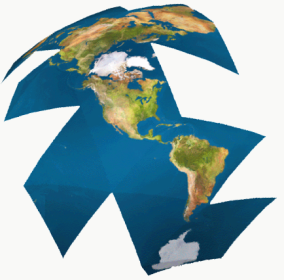 